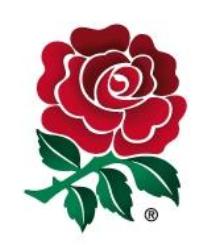 RFU NorthRegional Organising CommitteeADVICE TO LEAGUE SECRETARIES ON ADVISING & TIMING OF SUCH TO CLUBS RELATED TO TRANSGRESSIONS, AND THE MAKING OF APPEALSForm 5BAll offences to be advised to a Club by the League Secretary within 48 hours and confirmed in writing within 96 hours.The Club then has seven days from receipt of notification to respond. A failure to respond will be taken as a decision not to make an appeal.A Request for an oral hearing must be made at the time of an appeal.All appeals must be addressed to the Secretary, RFUNCC, and be accompanied with a cheque for £75.Appeals against the decision of the RFU North Competitions Committee must be made in writing within 14 days from the date of the letter advising the decision to the Secretary of the RFU accompanied by a cheque for £125.Form 1 - available to forward to Secretary RFUNCC if appeal launchedForm 2 - copy to Fines TreasurerForm 3 - copy to Secretary, RFUNCC and appropriate County RepForm 4 - copy to Secretary, RFUNCC and appropriate County RepForm 5 - must be sent to Clubs with any notice of penaltyForm 5A - advice for League Secretary only.Form 5B - advice for League Secretary only.Form 6 - copy to Secretary RFUNCC.Form 7 - copy to Secretary RFUNCC.Form 8 - to be forwarded to Secretary, RFUNCC.First Eleven and Snowdon Sports need to be informed of any fixture changes to office@rugbyadmin.net and results@snowdons.co.uk